KLASA: 022-05/21-01/11URBROJ: 2186/03-02-21-2Cestica, 23.02.2021. godineTemeljem članka 30. Statuta Općine Cestica („Službeni vjesnik Varaždinske županije“ broj 17/18 i 11/20), Općinsko vijeće Općine Cestica na 21. sjednici održanoj 23.02.2021. donosi ZAKLJUČAKo usvajanju Izvješća o radu načelnika Općine CesticaČlanak 1.Usvaja se Izvješće o radu načelnika Općine Cestica, KLASA:022-05/21-01/11, URBROJ:2186/03-01/1-21-1, od dana 16.02.2021. godine.Članak 2.Izvješće o radu načelnika Općine Cestica iz članka 1. ovoga Zaključka nalazi se u prilogu i njegov je sastavni dio. Članak 3.Ovaj Zaključak stupa na snagu danom donošenja.                            Predsjednik Općinskog vijeća:                                  Darko Majhen, mag.pol.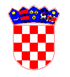   REPUBLIKA HRVATSKAVARAŽDINSKA ŽUPANIJA      OPĆINA CESTICA          Općinsko vijeće